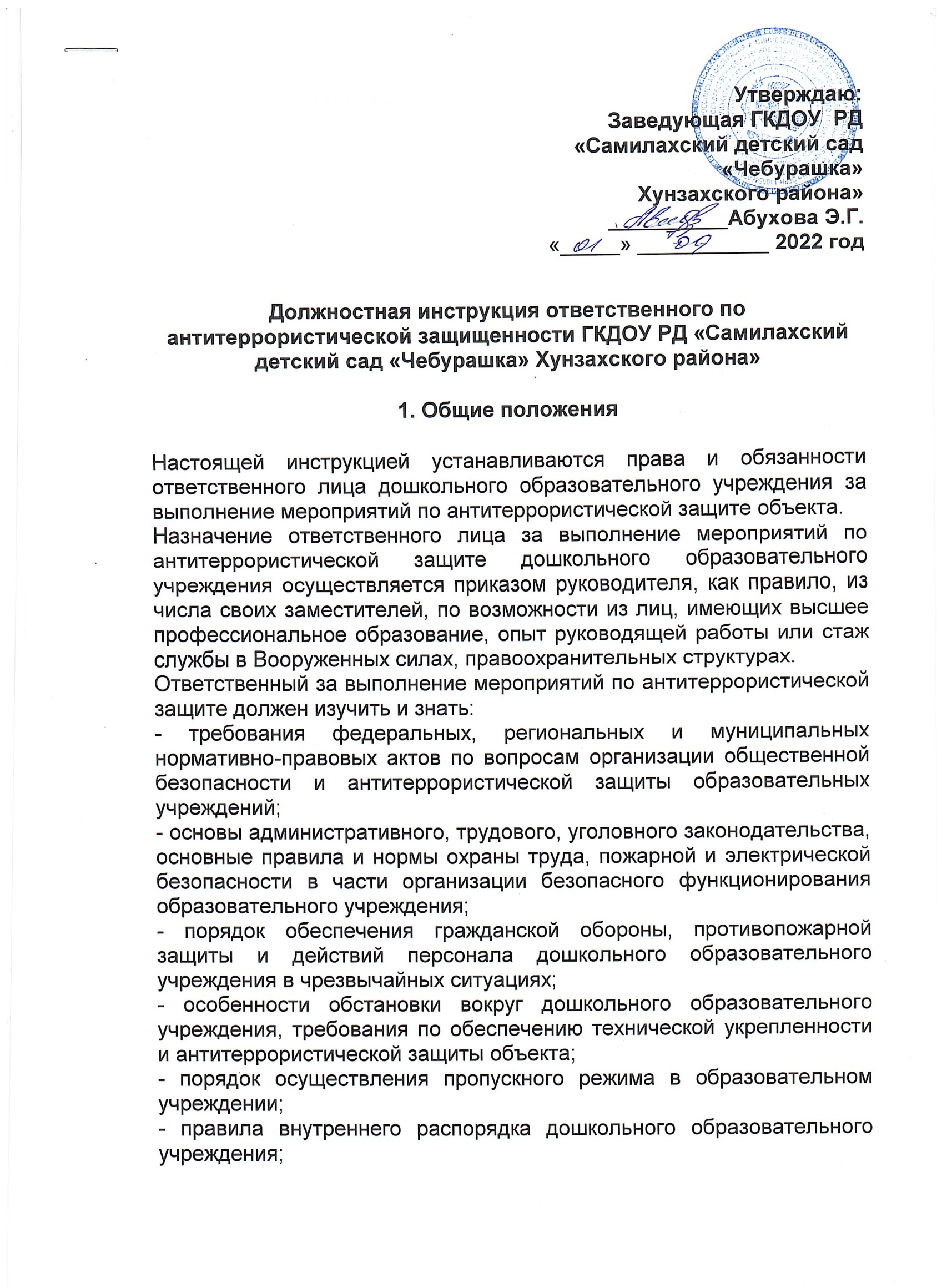 - порядок взаимодействия с правоохранительными органами, органами ФСБ, МЧС, другими службами экстренного реагирования в штатном режиме и в условиях чрезвычайной ситуации;- основы ведения делопроизводства и владения компьютерной техникой.2. Должностные обязанностиНа лицо, ответственное за выполнение мероприятий по антитеррористической защите, возлагаются следующие обязанности:- организация работы по обеспечению антитеррористической защиты в условиях учебного и производственного процессов, проведения внешкольных массовых мероприятий;- взаимодействие с территориальными подразделениями органов внутренних дел, Федеральной службы безопасности, гражданской обороны, муниципальным органом управления образованием, общественными формированиями, другими органами и организациями, находящимися на территории муниципального образования, по вопросам обеспечения общественной безопасности и антитеррористической защиты образовательного учреждения;- организация и обеспечение охранной деятельности и пропускного режима на территории дошкольного образовательного учреждения;- внесение предложений руководителю дошкольного образовательного учреждения по совершенствованию системы мер безопасности и антитеррористической защиты объекта;- разработка в рамках своей компетенции документов и инструкций по действиям должностных лиц, персонала,  воспитанников дошкольного образовательного учреждения при угрозе или совершении диверсионно-террористического акта, экстремистской акции, иной ЧС;- принятие необходимых мер по оснащению дошкольного образовательного учреждения техническими средствами безопасности и обеспечение их нормального функционирования;- координация деятельности учреждения при угрозе или совершении диверсионно-террористического акта, экстремистской акции;- разработка планирующей и отчетной документации по вопросам безопасности и антитеррористической защиты дошкольного образовательного учреждения;- организация и проведение с персоналом занятий и тренировок по действиям при угрозе или совершении диверсионно-террористического акта, экстремистской акции;- размещение наглядной агитации по антитеррористической защите образовательного учреждения, справочной документации по способам и средствам экстренной связи с правоохранительными органами, ФСБ, органами ГО и ЧС, аварийными службами ЖКХ;- контроль за соблюдением установленных правил трудового и внутреннего распорядка дня, условий содержания в безопасном состоянии помещений дошкольного образовательного учреждения;- воспитание  толерантности поведения к людям других национальностей и религиозных конфессий;- формирование у воспитанников дошкольного образовательного процесса внутренней потребности в толерантном поведении к людям других национальностей, на основе ценностей многонационального российского общества, культурного самосознания, принципов соблюдения прав и свобод человека.- ежедневная проверка целостности входных дверей;- осуществление контроля, за состоянием зданий, сооружений, прилегающих к Учреждению территорий на предмет противодействий экстремизму и терроризму;- проведение инструктажей с сотрудниками «Действия персонала в случае ЧС»;-проверка состояния ограждений, подвальных помещений;- проведение учебной тренировки по эвакуации воспитанников и сотрудников при ЧС;- подготовка планов мероприятий, проектов приказов и распоряжений руководителя дошкольного образовательного учреждения по вопросам антитеррористической защиты;- рассмотрение обращений, ведение приема граждан и принятие по ним решений в установленном законодательством порядке, в рамках своей компетенции;- организация и (или) участие в мероприятиях по устранению причин и условий, способствующих умышленному повреждению или порчи имущества и оборудования дошкольного образовательного учреждения, техногенным авариям и происшествиям;- обеспечение контроля за правомерным и безопасным использованием помещений дошкольного образовательного учреждения, сдаваемых в аренду, проведением ремонтных и строительных работ, в том числе на предмет выявления фактов возможной подготовки террористических актов;- взаимодействие с общественностью по вопросам обеспечения общественного порядка и антитеррористической защиты дошкольного образовательного учреждения.3. ПраваОтветственное лицо за выполнение мероприятий по антитеррористической защите имеет право:- участвовать в подготовке проектов приказов и распоряжений руководителя дошкольного образовательного учреждения по вопросам обеспечения общественной безопасности и антитеррористической защиты дошкольного образовательного учреждения;- распоряжаться вверенным ему имуществом, инвентарем, иными материально-техническими средствами с соблюдением требований, определенных законодательными и нормативными правовыми актами;- подписывать и визировать документы в пределах своей компетенции;- инициировать и проводить совещания по вопросам антитеррористической защиты дошкольного образовательного учреждения, обеспечения общественной безопасности на объекте;- запрашивать и получать от руководства и сотрудников дошкольного образовательного учреждения необходимую информацию и документы по вопросам обеспечения общественной безопасности и антитеррористической защиты объекта;- проводить проверки своевременности и качества исполнения поручений по вопросам общественной безопасности и антитеррористической защиты объекта;- требовать прекращения работ в случае нарушения установленных норм и требований, правил и инструкций по безопасности, давать рекомендации по устранению выявленных нарушений;- отдавать распоряжения сотрудникам дошкольного образовательного учреждения по вопросам обеспечения антитеррористической защиты, выполнения требований по обеспечению правопорядка, установленных правил техники безопасности;- в установленном порядке вносить дополнения, изменения в инструкции по мерам безопасности;- проводить проверки состояния внутриобъектового режима охраны, функционирования и выполнения установленного распорядка, правил пропускного режима;- принимать согласованные с руководством дошкольного образовательного учреждения решения по вопросам организации и проведения мероприятий по обеспечению безопасности, антитеррористической защиты дошкольного образовательного учреждения;- по поручению руководителя дошкольного образовательного учреждения представительствовать в различных органах и организациях по вопросам, входящим в его компетенцию.4. ОтветственностьОтветственное лицо за выполнение мероприятий по антитеррористической защите несет ответственность за:1. Своевременное и качественное осуществление возложенных на него должностных обязанностей;2. Своевременное и квалифицированное выполнение приказов, распоряжений и поручений руководства, нормативно-правовых актов по своей деятельности;3. Соблюдение правил внутреннего распорядка, противопожарной безопасности и техники безопасности;4. Ведение документации, предусмотренной действующими нормативно-правовыми актами;5. Соблюдение исполнительской дисциплины и выполнение должностных обязанностей подчиненными ему работниками (при их наличии);6. Оперативное принятие мер, включая своевременное информирование руководства, по устранению нарушений техники безопасности, противопожарных и иных правил, создающих угрозу деятельности учреждения, его работникам и иным лицам.За нарушение трудовой дисциплины, законодательных и нормативно-правовых актов ответственный, может быть привлечен в соответствии с действующим законодательством в зависимости от тяжести проступка к дисциплинарной, материальной, административной и уголовной ответственности.С инструкцией ознакомлен, один экземпляр на руки получил:___________________   __________________     ___________________Ф.и.о		подпись			дата